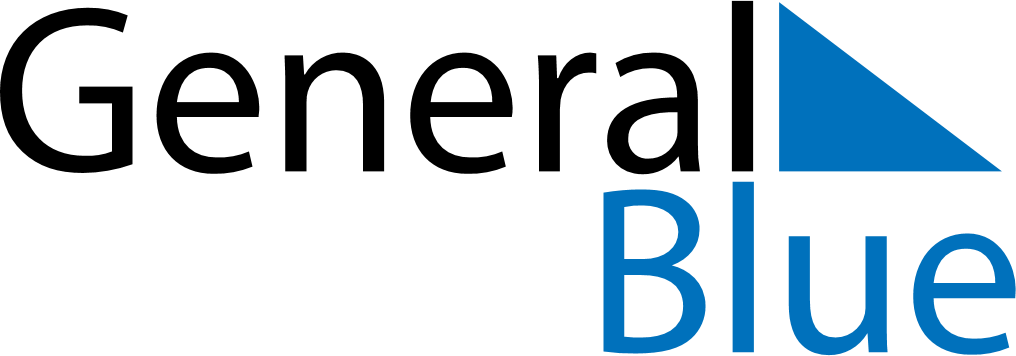 October 2029October 2029October 2029October 2029BelizeBelizeBelizeSundayMondayTuesdayWednesdayThursdayFridayFridaySaturday123455678910111212131415161718191920Day of the Americas212223242526262728293031